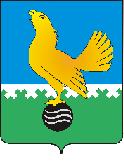 Ханты-Мансийский автономный округ-Юграмуниципальное образованиегородской округ город Пыть-ЯхАДМИНИСТРАЦИЯ ГОРОДАП О С Т А Н О В Л Е Н И ЕО внесении изменений в постановление администрации города от 15.05.2017 №124-па«Об утверждении порядка предоставления субсидий из бюджета города Пыть-Яхасоциально-ориентированным некоммерческим организациям на реализацию мероприятий в сфере молодежной политики» В соответствии с пунктом 2 статьи 78.1 Бюджетного кодекса Российской Федерации, от 12.01.1996 N 7-ФЗ «О некоммерческих организациях», распоряжением администрации города от 22.09.2016 № 2153-ра «Об утверждении плана мероприятий («дорожной карты») по поддержке доступа немуниципальных организаций (коммерческих, некоммерческих) к предоставлению услуг в социальной сфере в муниципальном образовании городской округ город Пыть-Ях на 2016-2020 годы», постановлением Правительства Российской Федерации от 12.09.2019 №1188 «О внесении изменений в общие требования к нормативным правовым актам, муниципальным правовым актам, регулирующим предоставление субсидии некоммерческим организациям, не являющимся государственными (муниципальными) учреждениями», внести в постановление администрации города от 15.05.2017 № 124-па «Об утверждении порядка предоставления субсидий из бюджета города Пыть-Яха социально-ориентированным некоммерческим организациям на реализацию мероприятий в сфере молодежной политики» следующие изменения:1. В приложении к постановлению:1.1. В пункте 1.1., раздела 1, слова «Развитие образования в муниципальном образовании город Пыть-Ях на 2016-2020 годы» заменить словами «Развитие образования в городе Пыть-Яхе»1.2.  Абзац 8, пункта 2.11., раздела 2 изложить в новой редакции: « - расходы, связанные с осуществлением деятельности, но не связанные с реализацией программы (проекта), за исключением расходов на содержание и текущий ремонт занимаемых помещений в размере, превышающем 50 процентов от размера субсидии.»;1.3. Пункт 2.3.3. раздела 2 изложить в новой редакции:«Недостоверность информации, содержащейся в документах, представленных заявителем».2.     Отделу по наградам, связям с общественными организациями и СМИ управления делами (О.В. Кулиш) опубликовать постановление в печатном средстве массовой информации «Официальный вестник».3.	Отделу по информационным ресурсам (А.А. Мерзляков) разместить постановление на официальном сайте администрации города в сети Интернет.4.	Настоящее постановление вступает в силу после его официального опубликования.5.	Контроль за выполнением распоряжения возложить на заместителя главы города (направление деятельности - социальная сфера).Глава города Пыть-Яха					           	 А.Н. Морозов